        แบบฝึกหัดที่๒        ให้นักเรียนเขียนชื่อส่วนต่างๆของโครงสร้างโลก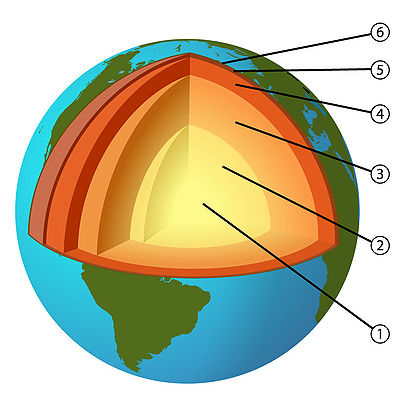 ชื่อ……………………………………………………………………………  วันที่........................................................